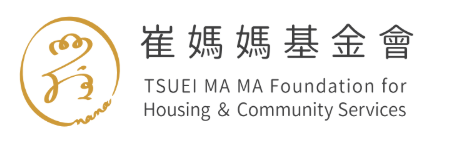 租金補助個案轉介表轉介日期：   年  月  日                       ◎ 家戶月收支評估A. 工作收入B. 政府／民間補助（*兩年內）C. 其他經濟來源家庭支出項目A.支出項目※為利於本會承辦社工補述記錄所需，請申請單位除pdf檔外，另行提供word檔。※審查完成後，本會將以電話通知送案單位轉介結果。-----------------------以下由本會社工填寫，轉介單位勿填-------------------主責社工:　　　　　　　　　　　　　　　　　　督導:_______________________一、案主資料一、案主資料一、案主資料一、案主資料一、案主資料姓名姓名身份證字號／居留證／護照號碼出生年月日出生年月日聯絡電話職業職業學歷戶籍所在地戶籍所在地原居住地址原居住地址二、目前弱勢身份二、目前弱勢身份二、目前弱勢身份二、目前弱勢身份二、目前弱勢身份□01.低收入戶 　 類(款)  □02.中低收□03.於安置教養機構或寄養家庭結束安置無法返家，未滿二十五歲  □04.獨居老人(65歲以上)  □05.家暴或性侵受害者  □06.身障別/程度:                □07.心智障別/程度:＿           □08.感染人類免疫缺乏病毒者或罹患後天免疫缺乏症候群者□09.原住民  □10.災民  □11.遊民  □12.因懷孕或生育而遭遇困境之未成年人 □13.其他經主管機關認定者□01.低收入戶 　 類(款)  □02.中低收□03.於安置教養機構或寄養家庭結束安置無法返家，未滿二十五歲  □04.獨居老人(65歲以上)  □05.家暴或性侵受害者  □06.身障別/程度:                □07.心智障別/程度:＿           □08.感染人類免疫缺乏病毒者或罹患後天免疫缺乏症候群者□09.原住民  □10.災民  □11.遊民  □12.因懷孕或生育而遭遇困境之未成年人 □13.其他經主管機關認定者□01.低收入戶 　 類(款)  □02.中低收□03.於安置教養機構或寄養家庭結束安置無法返家，未滿二十五歲  □04.獨居老人(65歲以上)  □05.家暴或性侵受害者  □06.身障別/程度:                □07.心智障別/程度:＿           □08.感染人類免疫缺乏病毒者或罹患後天免疫缺乏症候群者□09.原住民  □10.災民  □11.遊民  □12.因懷孕或生育而遭遇困境之未成年人 □13.其他經主管機關認定者□01.低收入戶 　 類(款)  □02.中低收□03.於安置教養機構或寄養家庭結束安置無法返家，未滿二十五歲  □04.獨居老人(65歲以上)  □05.家暴或性侵受害者  □06.身障別/程度:                □07.心智障別/程度:＿           □08.感染人類免疫缺乏病毒者或罹患後天免疫缺乏症候群者□09.原住民  □10.災民  □11.遊民  □12.因懷孕或生育而遭遇困境之未成年人 □13.其他經主管機關認定者□01.低收入戶 　 類(款)  □02.中低收□03.於安置教養機構或寄養家庭結束安置無法返家，未滿二十五歲  □04.獨居老人(65歲以上)  □05.家暴或性侵受害者  □06.身障別/程度:                □07.心智障別/程度:＿           □08.感染人類免疫缺乏病毒者或罹患後天免疫缺乏症候群者□09.原住民  □10.災民  □11.遊民  □12.因懷孕或生育而遭遇困境之未成年人 □13.其他經主管機關認定者三、個案狀況三、個案狀況三、個案狀況三、個案狀況三、個案狀況家系生態圖案主/案家狀況案主狀況案家狀況家庭互動情形婚姻經歷財務往來情形(含有無共同持有財產)案主狀況案家狀況家庭互動情形婚姻經歷財務往來情形(含有無共同持有財產)案主狀況案家狀況家庭互動情形婚姻經歷財務往來情形(含有無共同持有財產)案主狀況案家狀況家庭互動情形婚姻經歷財務往來情形(含有無共同持有財產)工作/財產狀況資源運用情形(含正式及非正式資源)租金支付能力(針對過往付租情形、財務規劃加以陳述)(針對過往付租情形、財務規劃加以陳述)(針對過往付租情形、財務規劃加以陳述)(針對過往付租情形、財務規劃加以陳述)居住情形/搬遷原因機構評估與處遇計畫(含預計申請之福利資格、培力計畫)(請明列預估執行方式及完成時間)(請明列預估執行方式及完成時間)(請明列預估執行方式及完成時間)(請明列預估執行方式及完成時間)建議之補助金額及期數家戶工作者月領薪資金額數1. 案主本人$   元/月2.    元/月小計$   元/月補助項目金額數補助單位補助起迄時間1.2.3. 4.小計元/月元/月元/月親人／朋友／其他金額數經濟支援起迄時間1.2.小計    元/月    元/月家戶月收入總計   元/月   元/月目前家戶存款    元    元支出項目支出項目支出項目支出項目支出項目生活費用（日常生活支出）生活費用（日常生活支出）.       元／月.       元／月.       元／月伙食費伙食費.       元／月.       元／月.       元／月水費、電費、瓦斯水費、電費、瓦斯.水費：    元／期     .電費：    元／期.瓦斯：    元／期     .平均每月      元.水費：    元／期     .電費：    元／期.瓦斯：    元／期     .平均每月      元.水費：    元／期     .電費：    元／期.瓦斯：    元／期     .平均每月      元房租房租.        元／月.        元／月.        元／月社區管理費社區管理費.       元／月.       元／月.       元／月交通費及通訊費用交通費及通訊費用.       元／月.       元／月.       元／月教育／托育費用教育／托育費用.       元／月(______________元/學期).       元／月(______________元/學期).       元／月(______________元/學期)醫療費用醫療費用.       元／月.       元／月.       元／月債務債務.       元 □尚無法還款□還款中，自     年     月起開始，每月約       元.       元 □尚無法還款□還款中，自     年     月起開始，每月約       元.       元 □尚無法還款□還款中，自     年     月起開始，每月約       元其他(說明)： 其他(說明)：  (如：保險費、孝親費…) (如：保險費、孝親費…) (如：保險費、孝親費…)家戶月支出總計家戶月支出總計    元/月    元/月    元/月五、轉介單位五、轉介單位五、轉介單位五、轉介單位五、轉介單位機構名稱機構督導主責社工聯絡方式公務手機相關檢附文件【必備文件】 □身分證(居留證、護照) □一個月內戶籍謄本(含全戶記事) □租賃契約書   □全戶之財產歸屬資料清單 □全戶最近一年綜合所得稅各類所得資料清單(國稅局申請)  □申請人或指定收款人之存摺封面影本 【其他文件】□低收入證明 □身心障礙證明 □其他身分證明或補充文件(例特境證明、重大傷病證明、疾病診斷書…等證明)接案評估□轉介單位為台北市及新北市各社會福利單位，且開案服務中。□申請人符合住宅法第4條規定弱勢資格且為獨居或單親家庭者。□申請人在在轉換居所、資源連結或就業媒合期間，且有具體執行規劃。□財力限制：每戶每人平均月收入(含正式及非正式資源收入)不足當縣市最低生活費。補充事項複審與否□是，進入家訪複審□否，說明：